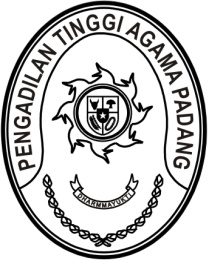 S  U  R  A  T      T  U  G  A  SNomor : W3-A/673/PS.00/2/2022Menimbang 	: 	bahwa dalam rangka kelancaran pelaksanaan tugas pada Pengadilan Agama di lingkungan Pengadilan Tinggi Agama Padang dipandang perlu untuk melakukan pembinaan;Dasar 	: 	1.	Peraturan Mahkamah Agung RI Nomor 8 Tahun 2016 tentang Pengawasan dan Pembinaan Atasan Langsung di Lingkungan Mahkamah Agung dan Badan Peradilan Di Bawahnya;		2.	Surat Perintah Pelaksana Harian Nomor W3-A/671/PS.00/2/2022 tanggal 25 Februari 2022;		3.	Daftar Isian Pelaksanaan Anggaran Pengadilan Tinggi Agama Padang Nomor SP DIPA-005.01.2.401900/2022 tanggal 
17 November 2021;MEMBERI TUGASKepada 	: 	1.	Nama	: Dr. Drs. Hamdani. S, S.H., M.H.I.			NIP	:	195602121984031001			Pangkat/Gol. Ru	:	Pembina Utama (IV/e)			Jabatan	:	Wakil Ketua		2.	Nama	:	H. Idris Latif, S.H., M.H.			NIP	:	196404101993031002			Pangkat/Gol. Ru	:	Pembina Utama Muda (IV/c)			Jabatan	:	Sekretaris		3.	Nama	: Damris, S.H.			NIP	:	196410141994031003			Pangkat/Gol. Ru	:	Pembina (IV/a)			Jabatan	:	Plh. Panitera		4.	Nama	:	Ismail, S.H.I, M.A.			NIP	:	197908202003121004			Pangkat/Gol. Ru	:	Pembina (IV/a)			Jabatan	:	Kepala Bagian Perencanaan dan Kepegawaian		5.	Nama	:	Rifka Hidayat, S.H.			NIP	 :	198503212006041004			Pangkat/Gol. Ru	:	Penata (III/c)			Jabatan	: Kasubbag Kepegawaian dan Teknologi Informasi		6.	Nama	:	Fadil Wahyudy, S.I.Kom.			Jabatan	:	PPNPN		7	Nama	:	Doni Windra			Jabatan	:	PPNPNUntuk	:Pertama	:	melaksanakan pembinaan di Pengadilan Agama Talu dan Pengadilan Agama Maninjau pada tanggal 1 s.d. 2 Maret 2022;Kedua	:	Segala biaya yang timbul untuk pelaksanaan tugas ini dibebankan pada DIPA Pengadilan Tinggi Agama Padang Tahun Anggaran 2022.25 Februari 2022Ketua,Zein Ahsan